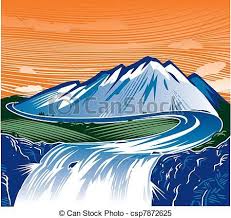 What was my intervention?When did I intervene?Where was I in my own stress cycle?How did that impact the intervention?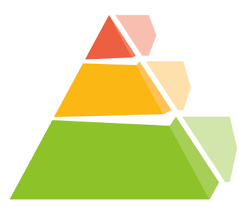 